Фотоотчет праздника «Прощание с елочкой»для детей подготовительной и старшей группыМАДОУ «Детский сад № 14»(корпус 2) от 22.01.2020Цель: Продолжать приобщать детей к праздничной культуре. Формировать представление о нетрадиционном празднике Задачи: Воспитывать желание участвовать в спортивных играх под музыкальное сопровождениеРазвивать творческую активность детейОбучать элементам техники имитировать движения птиц, животныхДействующие лица: Бабушка Проказница – О.Г. Юнусова, Зима- Т.А. Клёнова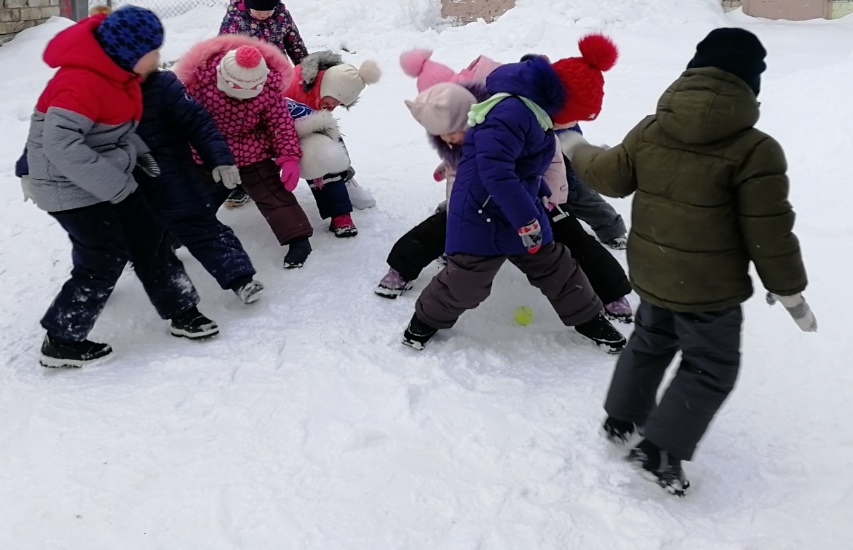 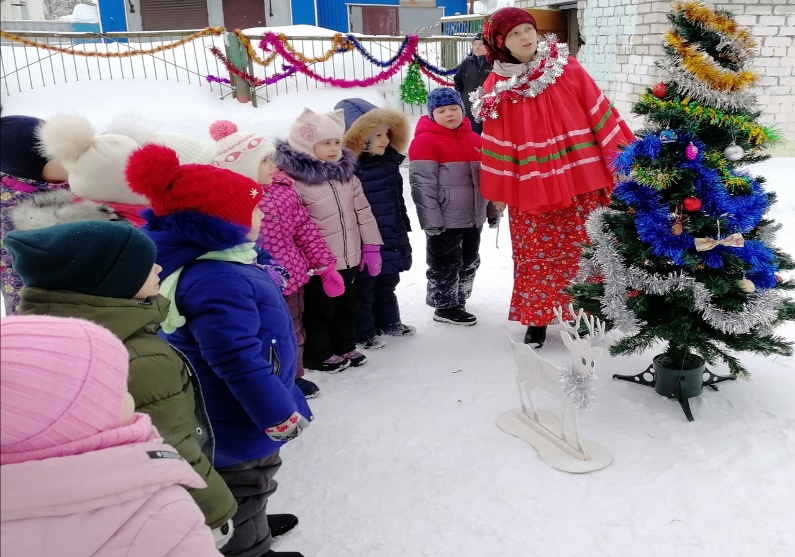 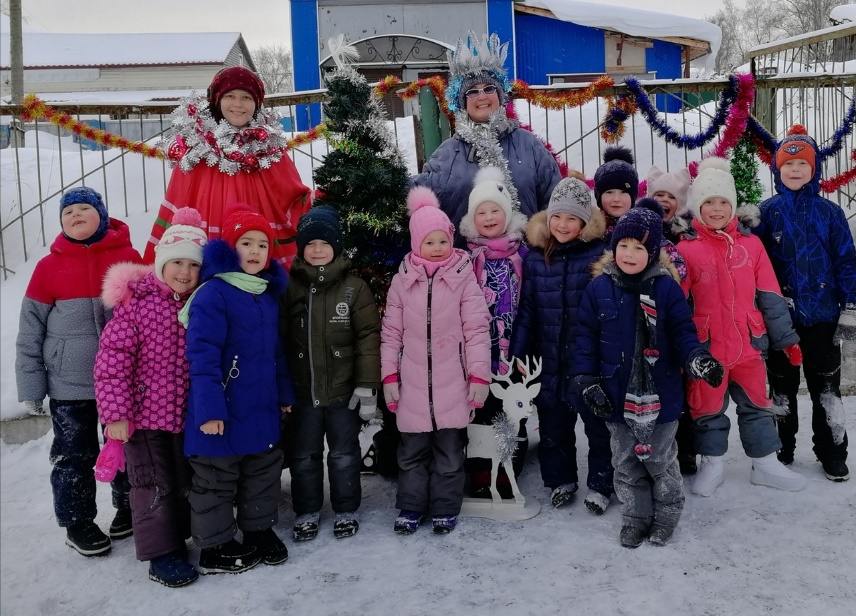 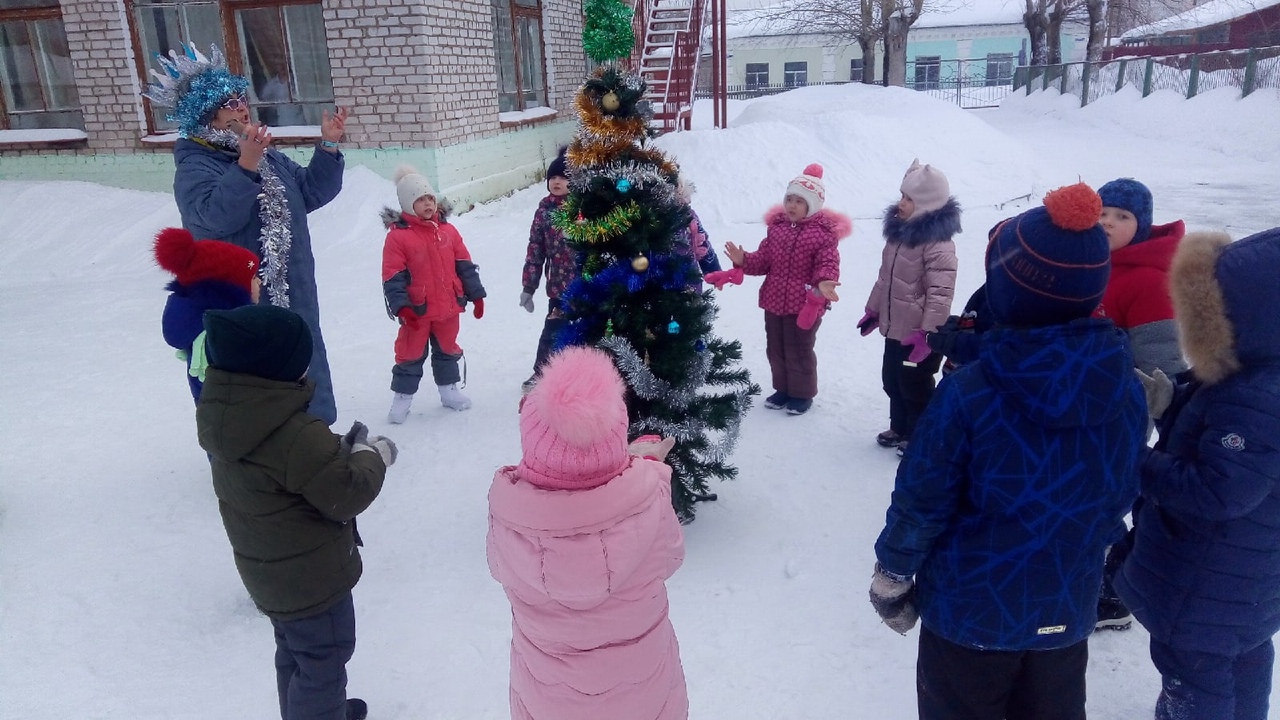 